North East Indian Supper Club£30.00 per personFriday 25th OctoberThe Spiced Hawk based at the Beaufort Polo Club is delighted to present the start of our weekly supper clubs.Come and join us on a journey round India every Friday encompassing the very interesting contrast in regional cuisines.We start with an evening of food from the North East of India.Nibbles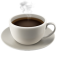 Assam Tea Steeped Chickpeas with Masala Chai saltStarters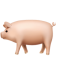 Smoked Pork in Brandy with Pickled Pork served with a Chilli ChutneyOr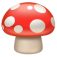 Wild Mushrooms with Bamboo shoots served with Chilli Chutney Mains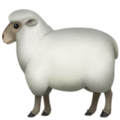 Assamese Mutton CurryOr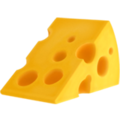 Cottage Cheese cooked in Milk Sides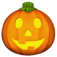  Pumpkin and Black Beans Daal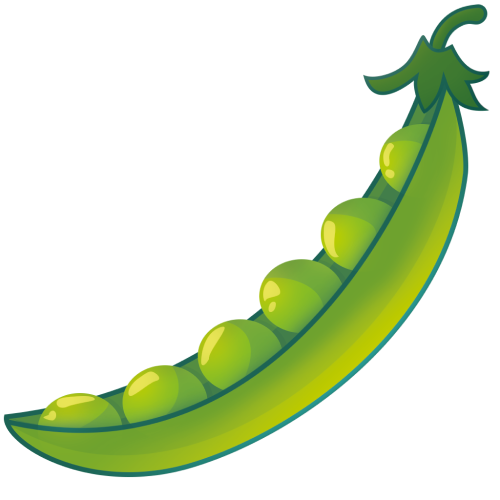  Green Pea Curry 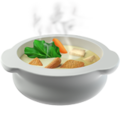 Vegetable Stew  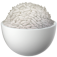 Rice with black sesame Pudding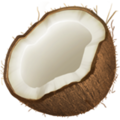 Coconut & Milk Pudding